Jeudi 27 septembre : mobilisation générale pour la voie professionnelle ! Les modalités de l’action à Mayotte :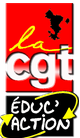 La réforme programmée par le ministère constitue une attaque sans précédent contre l’enseignement professionnel. Au-delà de son contenu idéologique, ses conséquences seraient tragiques tant pour les conditions et perspectives d’études des élèves que pour les conditions de travail des personnels : Abaissement du niveau de qualification professionnelle de nos élèves (après le « bac pro 3 ans », le « bac pro 2 ans ») ;Perte de centaines d’heures d’enseignement général pour des élèves déjà fragiles dont les possibilités de poursuites d’étude seront encore dégradées ; Suppression en quelques années de milliers de postes d’enseignants avec pour conséquences des licenciements pour les contractuels et le blocage des mutations pour les titulaires ;Augmentation des effectifs par classe et déstructuration des progressions pédagogiques avec la « mixité scolaire ».Cette réforme, qui en cache d’autres aux finalités proches (réforme de la voie générale et technologique du lycée, fusions des services académiques) augure, si nous laissons faire, une période d’austérité budgétaire pour notre service public d’éducation. Le ministre n’a-t-il pas annoncé récemment la suppression de 2600 postes dans le second degré et de 400 postes administratifs dès la rentrée prochaine ? Ne nous leurrons pas, Mayotte ne sera pas épargnée ! C’est pourquoi un préavis de grève national, couvrant toutes les catégories de personnels, au-delà des lycées pros a été déposé. La CGT Éduc’action Mayotte invite donc tous les personnels à cesser le travail jeudi 27 septembre et à manifester selon les modalités suivantes :Rassemblement et tractage dès l’embauche à 7h devant tous les lycées pros puis regroupement devant certains établissements de secteur :Lycée de Petite-Terre ;Lycée de Mamoudzou Nord ;Lycée de Chirongui pour la zone Sud (7h devant la SEP, 8h au LGT) ;Lycée de Kahani pour la zone Centre ;Lycée de Dzoumogné pour la zone Nord.Les personnels qui ne travaillent pas en LP sont invités à rejoindre directement un point de rassemblement de secteur. Ensemble, nous pouvons faire reculer le gouvernement et gagner un enseignement professionnel public de qualité ! cgt.mayotte@gmail.com / 06 39 94 05 98 / www.cgteducactionmayotte.com 